Szanowny Pan 
Prof. dr hab. Andrzej Kowalczyk 
Rektor Uniwersytetu Śląskiego 
w KatowicachSzanowny Panie Rektorze, Szanowni Państwo,dzisiejsza uroczystość to wielki powód do radości i dumy dla całej społeczności akademickiej. Cieszę się, że tak liczne grono studentów i doktorantów Uniwersytetu Śląskiego otrzyma dziś dyplomy, potwierdzające przyznanie stypendiów Ministra Nauki i Szkolnictwa Wyższego. Są one nagrodą za ogrom pracy, zaangażowania, za poświęcenie swego czasu.Każdy z Was w pewnym momencie swojej ścieżki edukacyjnej uznał, że chce potraktować naukę na poważnie, zagłębić się w jej arkana, być może związać z nią dalsze życie zawodowe. Wziąć naukę na poważnie to pracować ze wszystkich swoich sił, poszukiwać nowych możliwości doskonalenia swojego warsztatu naukowego, być otwartym zarówno na głosy dawnych mistrzów, jak i na to, co nowe.Gdy patrzę na rozpiętość dziedzin, które Państwo reprezentujecie, umacnia się we mnie nadzieja, że polska nauka może być konkurencyjna w świecie, może prowadzić szeroki kompetentny dialog z najlepszymi ośrodkami akademickimi, być moderatorem innowacji.Na ręce Magnificencji Pana Rektora chcę również złożyć podziękowania i gratulacje całej kadrze Uniwersytetu Śląskiego, gdyż bez Państwa zaangażowania, wysokich kwalifikacji zawodowych, a przede wszystkim stworzenia atmosfery przyjaznej nauce nie byłby możliwy sukces Waszych uczniow.Życzę Państwu wielu sukcesów w życiu naukowym i osobistym, dalszego zapału do pracy i radości z niej płynącej.Z wyrazami szacunku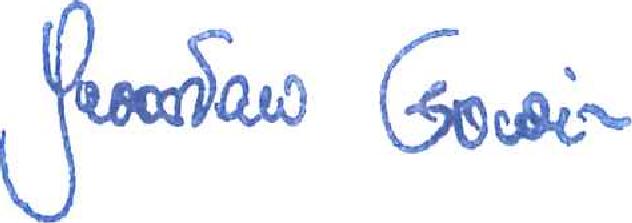 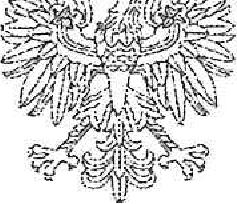 WICEPREZES RADY MINISTROWMINISTER NAUKI 
I SZKOLNICTWA WYZSZEGO 
Jaroslaw GowinBM.1660.22.2017Warszawa, 4 maja 2017 r.